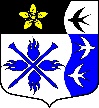 ЛЕНИНГРАДСКАЯ ОБЛАСТЬЛУЖСКИЙ МУНИЦИПАЛЬНЫЙ РАЙОНАДМИНИСТРАЦИЯ ТОРКОВИЧСКОГО СЕЛЬСКОГО ПОСЕЛЕНИЯПОСТАНОВЛЕНИЕ19 августа 2019г.    									 № 87 О внесении изменений в постановление главыадминистрации Торковичского сельскогопоселения от 03.11.2017г. № 144«Об утверждении Порядка инвентаризации дворовых и общественных территорий Торковичского сельского поселения в рамках реализации приоритетного проекта "Формирование комфортной городской среды на территории Торковичского сельского поселения на 2018-2024 годы", о создании муниципальной инвентаризационной комиссии по проведению инвентаризации благоустройства дворовых и общественных территорий Торковичского сельского поселения»	Руководствуясь статьей 14 Федерального Закона от 06.10.2003г. № 131-ФЗ «Об общих принципах организации местного самоуправления в Российской Федерации», в соответствии с Постановлением Правительства Российской Федерации от 10.02.2017 № 169 «Об утверждении Правил предоставления и распределения субсидий из федерального бюджета бюджетам субъектов Российской Федерации на поддержку государственных программ субъектов Российской Федерации и муниципальных программ формирования современной городской среды», приказом Министерства строительства и жилищно-коммунального хозяйства Российской Федерации от 06.04.2017 № 691/пр «Об утверждении методических рекомендаций по подготовке государственных программ субъектов Российской Федерации и муниципальных программ формирования современной городской среды в рамках реализации приоритетного проекта «Формирование комфортной городской среды» на 2018-2024 годы», Уставом Торковичского сельского поселения, для обеспечения объективной оценки доступности, беспрепятственности и безопасности реализуемых мероприятий по благоустройству территорийПОСТАНОВЛЯЮ:	1. Актуализировать состав комиссии для проведения инвентаризации дворовых и общественных территорий (Приложение № 3 к постановлению главы администрации от 03.11.2017г. № 144 «Об утверждении Порядка инвентаризации дворовых и общественных территорий Торковичского сельского  поселения в рамках реализации приоритетного проекта  "Формирование комфортной городской среды на  территории Торковичского сельского поселения  на 2018-2024 годы", о создании муниципальной  инвентаризационной комиссии по проведению инвентаризации благоустройства дворовых и  общественных территорий Торковичского  сельского поселения»).2. Обнародовать постановление на официальном сайте МО Торковичское сельское поселение в сети Интернет: torkovichiadm.ru3. Контроль за выполнением постановления возложить на заместителя главы администрации Ларионова Д.В.4. Постановление вступает в силу после официального обнародования.Глава администрации  Торковичского сельского поселения                           		         Иванова Е.В. ПРИЛОЖЕНИЕ № 3к постановлению главы администрацииТорковичского сельского поселения от 03.11.2017 года № 144в ред. пост. главы администрацииот 19.08.2019г. № 87СОСТАВ КОМИССИИдля проведения инвентаризации дворовых и общественных территорий Председатель комиссии- Иванова Е.В. - глава администрации Торковичского сельского поселения Заместитель председателя комиссии  - Ларионов Д.В. – заместитель главы администрации Торковичского сельского поселения, уполномоченный на решение задач в области гражданской обороны, чрезвычайных ситуациях и пожарной безопасности.Секретарь комиссии- Юденкова Е.А. – специалист администрации Торковичского сельского поселения Члены комиссии:- Иванов А.Б. – депутат Совета депутатов, заместитель главы Торковичского сельского поселения - Шаповал. Г.И. – председатель Совета ветеранов Торковичского сельского поселения- Кочетова Л.Е. – директор КДЦ «Радуга», уполномоченный по решению задач в области пожарной безопасности по библиотеке Торковичского сельского поселения.